 ガーデンカフェ　  ４月のご案内日時：２０１５年４月２５日（土）１３時～１５時場所：ローカルコモンズしんいち　ガーデンテラス　　　 〒729-3103　広島県福山市新市町大字新市56-2  ☎（0847）54-2220参加費：一人２００円　※裏面の連絡先に事前申込みをお願いします。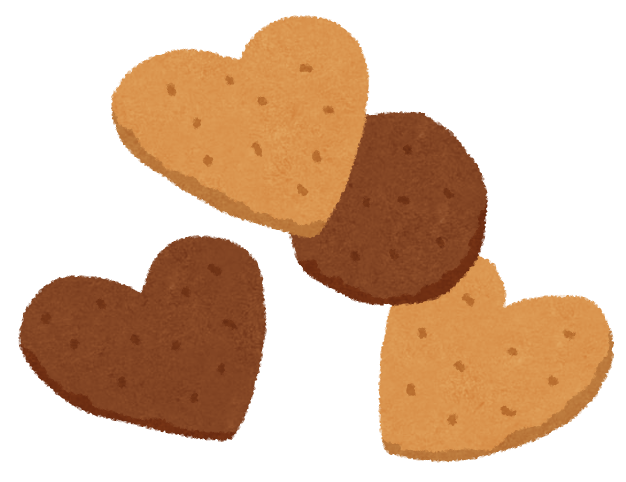 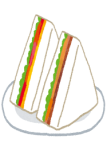 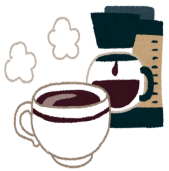 スタッフ：医療・福祉・介護の専門職、福山平成大学生 　【福山平成大学】福祉健康学部福祉学科中司研究室【社会福祉法人新市福祉会】ジョイトピアしんいち、ジョイトピアおおさ、ローカルコモンズ　ガーデンテラス【社会医療法人社団陽正会】ローカルコモンズ　ウィル【介護福祉サービス株式会社】ゆうゆう新市、ゆうゆうの家新市、ゆうゆう高木【有限会社ＳＯＲＡ】でいさーびす青空【株式会社友結】デイサービスセンターかがやきガーデンカフェは、認知症について語り合える場です　　認知症の方も、現在認知症の方を介護をされているご家族も、　　また、認知症について知りたいと思っていらっしゃる方も、　　認知症について安心して話ができる空間を提供します。認知症に関心をお持ちの方のご参加を心よりお待ちしております。専門職による、個別相談もお引き受けしています。事前申し込みの上、ご参加ください。毎回、参加を希望される方が多いため、事前のお申込みをお願いしております。座席数の関係で、定員25名に達した場合は、翌月以降のご参加をお願いしております。ご理解とご協力をお願いいたします。尚、４月は外カフェのため、定員はありません。どしどしお申込み下さい。お問い合わせ、申し込みは、ジョイトピアしんいち　信高里恵０８４７－５１－２２２６（平日８：３０～１７：３０）5月16日（土）13:00～15:00　ミニ講演会「介護保険制度」6月 6日（土）13:00～15:00　 アロマテラピー7月25日（土）13:00～15:00　流しそうめん←府中　　JR福塩線　　　　　　　　　　上戸手　　　　　　　　　　　　　　福山→〒729-3103　広島県福山市新市町大字新市56-2　☎（0847）54-2220